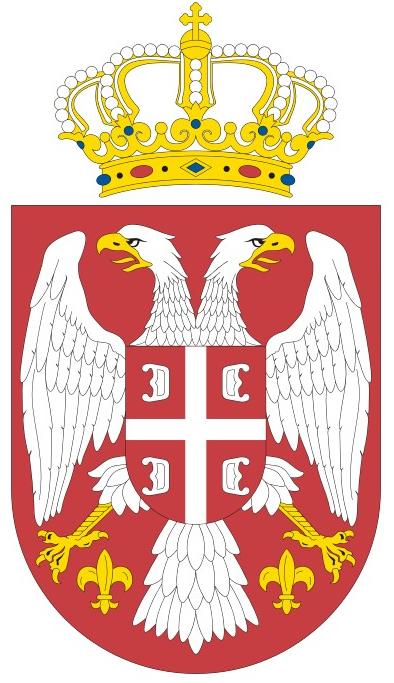 КОНКУРСНA ДОКУМЕНТАЦИЈAМИНИСТАРСТВО ПОЉОПРИВЕДЕ, ШУМАРСТВА И ВОДОПРИВРЕДЕ – УПРАВА ЗА АГРАРНА ПЛАЋАЊАБулевар краља Александра 84, БеоградЈАВНА НАБАВКА МАЛЕ ВРЕДНОСТИ: ИЗРАДА ПРОЈЕКТНЕ ДОКУМЕНТАЦИЈЕ ЗА ДЕО ОБЈЕКТА У  БУЛЕВАРУ МИХАЈЛА ПУПИНА 113, БЕОГРАДЈНМВ 12/2017новембар 2017. годинеНа основу чл. 39. ст.1. и 61. Закона о јавним набавкама („Службени гласник РС”, бр. 124/2012, 14/2015 и 68/2015 у даљем тексту: Закон), чл. 6. Правилника о обавезним елементима конкурсне документације у поступцима јавних набавки и начину доказивања испуњености услова („Службени гласник РС”, број 86/2015), Одлуке о покретању поступка јавне набавке 404-02-65/2017-07 и Решења о образовању комисије за јавну набавку 404-02-65/2017-07, припремљена је:КОНКУРСНА ДОКУМЕНТАЦИЈАјавна набавка мале вредности за израду пројектне документације за део објекта у Булевару Михајла Пупина 113, Београд ЈНМВ број 12/2017 Конкурсна документација садржи:На основу члана 39, 55. став 1. тачка 2. и 57. став 1. Закона о јавним набавкама, Министарство пољопривреде, шумарства и водопривреде – Управа за аграрна плаћања, Булевар краља Александра 84, Београд упућује   ПОЗИВЗА ПОДНОШЕЊЕ ПОНУДЕ1. Позивамо вас да поднесете понуду у поступку јавне набавке мале вредности за доделу уговора за израду пројектне документације за део објекта у Булевару Михајла Пупина 113, Београд  , а за потребе наручиоца, Министарства пољопривреде, шумарства и водопривреде – Управа за аграрна плаћања,  Булевар краља Александра 84, Београд. Врста наручиоца: органи државне управе.Интернет страница Управе за аграрна плаћања је: www.uap.gov.rs. 2. Врста поступка и врста предмета јавне набавке: јавна набавка мале вредности, JНМВ 12/2017, за набавку услуга.3. Предмет јавне набавке: услуге израде пројектне документације, шифра из Општег речника набавки је 71242000-6 (израда пројеката и нацрта, процена трошкова). 4. Понуда се припрема и подноси у складу са позивом за подношење понуде и конкурсном документацијом.5. Крајњи рок за подношење понуда  је 10.11.2017. године  до 10:00 часова.6. Понуду доставити у затвореној и запечаћеној коверти на којој су на предњој страни написани текст „понуда-не отварај“, назив и број јавне набавке за коју се подноси понуда, на адресу наручиоца: Министарство пољопривреде, шумарства и водопривреде - Управа за аграрна плаћања, Булевар краља Александра 84, Београд. На полеђини коверте читко написати назив и адресу понуђача, број телефона и е-mail адресу, као и име и презиме лица за контакт. Понуђачи понуде подносе лично на писарници наручиоца или путем поште. Пожељно је да пошиљке које се шаљу брзом поштом, на упутници садрже напомену да се ради о понуди за јавну набавку.Ако је понуда поднета по истеку рока за подношење понуда, сматраће се неблаговременом, а наручилац ће је по окончању поступка отварања понуда вратити неотворену понуђачу, са назнаком да је поднета неблаговремено.7. Понуђач сноси све трошкове везане за припрему и достављање понуде.8. Понуда са варијантама није дозвољена.9. Отварање понуда извршиће се дана 10.11.2017. године са почетком у 11:30 часова у просторијама Управе за аграрна плаћања у Београду, Булевар краља Александра 84.Овлашћени представник понуђача који присуствује отварању понуда предаје оверено и потписано пуномоћје пре почетка отварања понуда, које мора гласити на особу која присуствује отварању понуда (уколико није законски заступник).10. Избор најповољније понудеОдлука о додели уговора ће се донети применом критеријума „најнижа понуђена цена“. Уколико две или више понуда имају исту најнижу понуђену цену, као најповољнија биће изабрана понуда оног понуђача који понуди краћи рок за завршетак услуга, које су предмет јавне набавке.11. Одлука о додели уговора  донеће се у року од 10 (десет) дана од дана отварања понуда и биће објављена у року од 3 (три) дана од дана доношења на Порталу јавних набавки и на интернет страници наручиоца.Наручилац је дужан да уговор о јавној набавци достави понуђачу којем је додељен уговор у року од осам дана од дана протека рока за подношење захтева за заштиту права.12. Конкурсна документација се може преузети на сајту www.uap.gov.rs, као и на сајту Портала јавних набавки www.portal.ujn.gov.rs. 13. Уколико понуђач у понуди наведе да ће извршење јавне набавке делимично поверити подизвођачу, понуђач мора у својој понуди навести проценат укупне вредности набавке који ће поверити подизвођачу, а који не може бити већи од 50 %, као и део предмета набавке који ће извршити преко подизвођача.14. На основу члана 87. став 3. Закона о јавним набавкама, понуђач може поднети само једну понуду.15. Понуђач који је самостално поднео понуду не може истовремено да учествује у заједничкој понуди или као подизвођач, нити исто лице може учествовати у више заједничких понуда. Свака понуда која је поднета супротно забрани из наведеног члана, Закона о јавним набавкама биће одбијена као неприхватљива. 16. Подаци о пореским обавезама се могу добити у Пореској управи, Министарства финансија.Подаци о заштити животне средине се могу добити у Агенцији за заштиту животне средине и у Министарству заштите животне средине.Подаци о заштити при запошљавању и условима рада се могу добити у Министарству за рад, запошљавањe, борачка и социјална питања.17. Заинтересовани понуђачи су дужни да своје понуде са припадајућом документацијом  доставе најкасније до 10.11.2017. године до 10,00 часова путем поште или лично на адресу наручиоца: Министарство пољопривреде, шумарства и водопривреде – Управа за аграрна плаћања, Булевар краља Александра 84, 11000 Београд.18. Понуда са варијантама није дозвољена.19. Питања  везана  за садржај  конкурсне  документације  могу се постављати на e-mail адресу: uap.opstiposlovi@minpolj.gov.rs или потом на адресу наручиоца.  									КОМИСИЈАII ОПШТИ ПОДАЦИ О ЈАВНОЈ НАБАВЦИ1. Подаци о наручиоцуНаручилац: Министарство пољопривреде, шумарства и водопривреде – Управа за аграрна плаћања.Адреса: Булевар краља Александра 84, БеоградИнтернет страница: www.uap.gov.rs. ПИБ: 108508191.Матични број: 17855140.2. Врста поступка јавне набавкеПредметна јавна набавка се спроводи у поступку јавне набавке мале вредности у складу са Законом и подзаконским актима којима се уређују јавне набавке.3. Предмет јавне набавкеПредмет јавне набавке мале вредности 12/2017 су услуге израде пројектне документације за део објекта у Булевару Михајла Пупина 113, Београд. Предмет јавне набавке није обликован по партијама.4. Процењена вредност јавне набавкеПроцењена вредност јавне набавке је 5.000.000,00 динара без ПДВ-а.5. Контакт (лице или служба) Одељење за контакт: Одељење за опште послове.Е - mail адреса: uap.opstiposlovi@minpolj.gov.rs. 								Упознат са општим подацима					М.П.								__________________________								   Овлашћено лице понуђачаIII  ПОДАЦИ О ПРЕДМЕТУ ЈАВНЕ НАБАВКЕ1. Предмет јавне набавкеПредмет јавне набавке мале вредности 12/2017 је услуга израде пројектне документације за део објекта у Булевару Михајла Пупина 113, Београд, шифра из Општег речника набавки је 71242000-6 (израда пројеката и нацрта, процена трошкова). 2. Партије Предмет јавне набавке није обликован по партијама.3. Процењена вредност набавкеПроцењена вредност јавне набавке је  5.000.000,00 динара без ПДВ-а.								     Упознат са подацима					М.П.								__________________________								   Овлашћено лице понуђачаIV ТЕХНИЧКИ ДЕО КОНКУРСНЕ ДОКУМЕНТАЦИЈЕ (ТЕХНИЧКЕ СПЕЦИФИКАЦИЈЕ)1. СПЕЦИФИКАЦИЈА УСЛУГАПотребно је да пројектант изради:1.	ПРОЈЕКАТ ИЗВЕДЕНОГ ОБЈЕКТА - ПИО	ПИО - архитектонски пројекат	ПИО - хидротехничке инсталације	ПИО - електроенергетске инсталације	ПИО - телекомуникационе инсталације	ПИО - термотехничке исталације	ПИО - стабилни систем за гашење пожара2.	ТЕХНИЧКА ДОКУМЕНТАЦИЈА ЗА САНАЦИЈУ ФАСАДЕ И КРОВА2.1	Идејни пројекат 	Главна свеска	Идејни архитектонски пројекат са геодетским снимком постојећег стања фасаде	Идејни пројекат громобранске инсталације	Елаборат енергетске ефикасности2.2	Пројекат за извођење ПЗИ	Главна свеска	ПЗИ - архитектонски пројекат	ПЗИ - громобранске инсталације2.3	Технички део конкурсне документације2.4	План превентивних мераНАПОМЕНЕ:Садржај документације и ниво обраде мора бити у свему према постојећим прописима и правилницима за ову врсту документације и конкурсној документацији.Сви пројекти морају бити међусобно усаглашени.Техничка документација треба да садржи и:Описи радова у свим израђеним предмерима и предрачунима радова траба да буду детаљни, без фаворизовања произвођача опреме, материјала и др. Описи радова не треба да садрже изричит назив произвођача опреме, материјала и др. или, уколико је то неопходно, уз назив произвођача додати "или одговарајуће", а у складу са Законом о јавним набавкама.Предмер свих грађевинских и грађевинско - занатских радова обавезно мора да садржи доказнице мера, Предрачун радова треба да буде исказан без ПДВ.Збирна рекапитулација треба да укључује вредности из свих пројеката / делова техничке документације који се на тај објекат односе.Сва графичка документација израђује се у аналогној и електронској форми - у форматима pdf, dwg и dwf, са квалификованим потписом, у складу са законом којим се уређује електронски документ.Сви цртежи обавезно морају садржати обележене конструктивне осе објеката2.  ПРОЈЕКТНИ ЗАДАТАК2.1. ПРОЈЕКАТ ИЗВЕДЕНОГ ОБЈЕКТА: ДЕЛА ПОДРУМА, ПРИЗЕМЉА И ПРВОГ СПРАТА ОБЈЕКТА У УЛИЦИ БУЛЕВАР МИХАЈЛА ПУПИНА БР. 113, БЕОГРАД, КАТАСТАРСКА ПАРЦЕЛА 2298/4, КО НОВИ БЕОГРАД,  ЗА ПОТРЕБЕ УПРАВЕ ЗА АГРАРНА ПЛАЋАЊАУ складу са Решењем о одобрењу извођења радова ROP-BGDU-15657-ISAW-1/2017 интерни број IX-20 351.41-137/2017 od 12.06.2017. године, издатим од Секретаријата за урбанизам и грађевинске послове Града Београда, током 2017. године, изведени су радови адптације дела објекта у улици Булевар Михајла Пупина бр. 113, Катастарска парцела 2298/4, КО Нови Београд. Адаптација је вршена за потребе смештања служби Управе за аграрна плаћања - специјализованe институцијe која се бави субвенцијама у пољопривреди.Бруто површина дела објекта (део подрума, део приземља, део спрата) који је адаптиран износи 2916,42 m². Циљ израде пројекта изведеног објекта:За потребе одржавања предметног простора и свих припадајућих инсталација, потребно је урадити техничку документацију изведеног објекта предметног простора, односно пројекат изведеног објекта - ПИО, с обзиром да је током извођења наведених радова дошло до измена у односу на пројектну документацију. Техничком документацијом је потребно обухватити комплетан простор са припадајућом инфраструктуром који је у функцији Управе за аграрна плаћања.Обим и садржај техничке документације ПИО:У складу са спецификацијом услуга ове конкурсне документације, ПИО треба да садржи следеће делове:	ПИО - архитектонски пројекат	ПИО - хидротехничке инсталације	ПИО - електроенергетске инсталације	ПИО - телекомуникационе инсталације	ПИО - термотехничке исталације	ПИО - стабилни систем за гашење пожараТехничку документацију уради у свему у складу са Законом о планирању и изградњи Републике Србије ("Сл. гласник РС", бр. 72/09, 81/09 - испр., 64/10 - одлука УС, 24/11, 121/12, 42/13 - одлука УС, 50/13 - одлука УС, 98/13 - одлука УС и 132/14), важећим подзаконским актима, савременим методама, техникама, прописима и важећим стандардима. Техничку документацију приредити у папирном облику и у електронском облику, у .pdf и .dwf формату. 2.2. ТЕХНИЧКА ДОКУМЕНТАЦИЈА САНАЦИЈЕ ФАСАДЕ И КРОВА ДЕЛА ОБЈЕКТА У УЛИЦИ БУЛЕВАР МИХАЈЛА ПУПИНА БР. 113, КАТАСТАРСКА ПАРЦЕЛА 2298/4, КО НОВИ БЕОГРАД, ЗА ПОТРЕБЕ УПРАВЕ ЗА АГРАРНА ПЛАЋАЊАУ складу са Решењем о одобрењу извођења радова ROP-BGDU-15657-ISAW-1/2017 интерни број IX-20 351.41-137/2017 od 12.06.2017. године, издатим од Секретаријата за урбанизам и грађевинске послове Града Београда, током 2017. године, изведени су радови адптације дела објекта у Београду, у улици Булевар Михајла Пупина бр. 113, Катастарска парцела 2298/4, КО Нови Београд. Адаптација је вршена за потребе смештања служби Управе за аграрна плаћања - специјализованe институцијe која се бави субвенцијама у пољопривреди. Радовима реализованим 2017. године нису обухваћене интервенције на омотачу наведеног простора, односно на припадајућим фасадним површинама и делу равног крова.Циљ израде техничке документације:С обзиром да је објекат у употреби дужи низ година, а да инервенције на омотачу нису вршене, појавила су се у одређеној мери оштећења на фасадним зидовима и бетонским фасадним елементима (развијене површине око 1000 m2), фасадној алуминијумској браварији (површине око 390 m2), и на равном крову (површине око 160 m2). Услед наведених оштећења на крову јављају се повремена процуривања у објекту. У циљу отклањања ових оштећења и постизања максималне функционалности унутрашњег простора и објекта потребно је формирати техничку документацију за санацију фасаде и равног крова.Обим интервенцијаПројектом санације фасаде предвидети:-	Санацију оштећених фасадних површина и фасадних елемената у мери која је неопходна да би се реализовало квалитетно техничко решење и формирао стабилан завршни слој;-	Комплетно бојење припадајуће фасадне површине;-	Замену постојеће фасадне алуминијумске браварије у зони простора коју користи Управа за аграрна плаћања. Новопројектована фасадна браварија мора бити алуминијумска, по узору на постојећу, са карактеристикама које одговарају захтевима законске регулативе која дефинише област енергетске ефикасности објеката и звучну заштиту објеката;-	Предвидети замену евентуално постојећих лимених опшивки и окапница око отвора;-	Предвидети демонтажу и поновну монтажу евентуалних припадајућих спустних водова громобранске инсталације;-	Предвидети демонтажу, замену и поновну монтажу евентуалних припадајућих елемената на фасади који су у функцији одвођења атмосферске воде - хоризонтални и вертикални олуци.Пројектом санације равног крова изнад простора коју користи Управа за аграрна плаћања предвидети:-	Скидање свих слојева крова до конструкције;-	Формирање нових неопходних слојева, укључујући и термо и хидро изолацију;-	Формирање новог завршног слоја равног крова у складу са његовом диспозицијом и функцијом;-	Предвидети демонтажу и поновну монтажу евентуалних припадајућих водова громобранске инсталације;-	Предвидети демонтажу, замену и поновну монтажу евентуалних припадајућих елемената за одвођење атмосферске воде - сливници или канелете;Обим и садржај техничке документацијеУ складу са спецификацијом услуга ове конкурсне документације, техничка документација треба да садржи следеће делове:Идејни пројекат:	Главна свеска;	Идејни архитектонски пројекат са геодетским снимком постојећег стања фасаде;	Идејни пројекат громобранске инсталације;	Елаборат енергетске ефикасности.Пројекат за извођење ПЗИ:	Главна свеска;	ПЗИ - архитектонски пројекат;	ПЗИ - громобранске инсталације;Технички део конкурсне документације.План превентивних мераТехничку документацију уради у свему у складу са Законом о планирању и изградњи Републике Србије ("Сл. гласник РС", бр. 72/09, 81/09 - испр., 64/10 - одлука УС, 24/11, 121/12, 42/13 - одлука УС, 50/13 - одлука УС, 98/13 - одлука УС и 132/14), важећим подзаконским актима, савременим методама, техникама, прописима и важећим стандардима. Техничку документацију приредити у аналогном облику и у електронском облику у pdf. и dwf. формату.  					Упознат са захтевима из техничке специфкације					       _________________________________						   Овлашћено лице понуђачаV  УСЛОВИ ЗА УЧЕШЋЕ У ПОСТУПКУ ЈАВНЕ НАБАВКЕ ИЗ ЧЛ. 75. И 76. ЗАКОНА И УПУТСТВО КАКО СЕ ДОКАЗУЈЕ ИСПУЊЕНОСТ ТИХ УСЛОВАУСЛОВИ ЗА УЧЕШЋЕ У ПОСТУПКУ ЈАВНЕ НАБАВКЕ ИЗ ЧЛ. 75. И 76. ЗАКОНАПраво на учешће у поступку предметне јавне набавке има понуђач који испуњава обавезне услове за учешће у поступку јавне набавке дефинисане чл. 75. Закона и то:Да је регистрован код надлежног органа, односно уписан у одговарајући регистар (чл. 75. ст. 1. тач. 1) Закона);Да он и његов законски заступник није осуђиван за неко од кривичних дела као члан организоване криминалне групе, да није осуђиван за кривична дела против привреде, кривична дела против животне средине, кривично дело примања или давања мита, кривично дело преваре (чл. 75. ст. 1. тач. 2) Закона);Да је измирио доспеле порезе, доприносе и друге јавне дажбине у складу са прописима Републике Србије или стране државе када има седиште на њеној територији (чл. 75. ст. 1. тач. 4) Закона);Понуђач је дужан да при састављању понуде изричито наведе да је поштовао обавезе које произлазе из важећих прописа о заштити на раду, запошљавању и условима рада, заштити животне средине, као и да нема забрану обављања делатности која је на снази у време подношења понуда. (чл. 75. ст. 2. Закона).Да има важећу дозволу надлежног органа за обављање делатности, која је предмет јавне набавке (чл. 75. ст. 1. тач. 5) Закона);Понуђач који учествује у поступку предметне јавне набавке, мора испунити додатне услове за учешће у поступку јавне набавке, дефинисане чл. 76. Закона и то да располаже довољним кадровским, финансијским и пословним капацитетом, као и да над њим није покренут поступак стечаја или ликвидације: 1) Потребан кадровски капацитет: Једног или више одговорних извршилаца - носилаца важећих личних лиценци ИКС (једно лице не може бити носилац више лиценци) 300 - Одговорни пројектант архитектонског пројекта,уређења слободних простора и унутрашњих инсталација водовода и канализације; 381 - Одговорни инжењер за енергетску ефикасност зграда;310 или 311 - Одговорни пројектант грађевинских конструкција објеката високоградње, нискоградње и хидроградње, односно Одговорни пројектант грађевинских конструкција објеката високоградње или Одговорни пројектант конструкција високоградње,314 -Одговорни пројектант хидротехничких објеката и инсталација водовода и канализације,350 -  Одговорни пројектант електроенергетских инсталација ниског и средњег напона,353 -  Одговорни пројектант телекомуникационих мрежа и система,330 -  Одговорни пројектант термотехнике, термоенергетике, процесне и гасне технике,372 - Одговорни пројектант геодетских пројеката са Геодетском лиценцом I редаЈедног координатора за безбедност и здравље на раду у фази израде пројекта сходно Уредби о безбедности и здрављу на раду на привременим или покретним градилиштима (''Сл. гласник РС'', бр. 14/09 и 95/10).2) Потребан финансијски капацитет: да понуђач у претходне три обрачунске године (2014, 2015. и 2016. годину) није пословао са губитком и да у последњих 6 месеци, који претходе месецу у коме је објављен позив за подношење понуда, није био у блокади.3) Потребан пословни капацитет: да је у периоду од 5 (пет) година пре објављивања Позива за подношење понуда, извршио услугу израде следеће техничке документације:Најмање 5 пројеката за изградњу или реконструкцију или санацију или адаптацију објеката јавне намене (израду Главних пројеката или Пројеката  за грађевинску дозволу или Идејних пројеката) на основу којих је добијена Грађевинска дозвола односно Одобрење за извођење радова било ког јавног објекта бруто површине преко 2000 m²;најмање 1 пројекат изведеног објекта јавне намене;Најмање 1 пројекат за санацију фасаде - израду Идејних пројеката за добијање решења о Одобрењу за извођење радова по члану 145. Закона о планирању и изградњи или пројекат за Грађевинску дозволу или Главни пројекат санације фасаде јавног објекта са обавезном израдом елебората енергетске ефикасности;4) Да над њим није покренут поступак стечаја или ликвидације.Уколико понуђач подноси понуду са подизвођачем, у складу са чланом 80. Закона, подизвођач мора да испуњава обавезне услове из члана 75. став 1. тач. 1), 2) и 4) Закона. Подизвођачи не могу допуњавати потребне кадровске капацитете за понуђача.Уколико понуду подноси група понуђача, сваки понуђач из групе понуђача, мора да испуни обавезне услове из члана 75. став 1. тач. 1), 2), 4) и 5) Закона, додатни услове из чл.76. ст.3. Закона (да над њим није покренут поступак стечаја или ликвидације) и из чл. 76. ст.2. Закона (услов у погледу финансијског капацитета). 2. УПУТСТВО КАКО СЕ ДОКАЗУЈЕ ИСПУЊЕНОСТ ОБАВЕЗНИХ И ДОДАТНИХ УСЛОВА	Испуњеност обавезних услова за учешће у поступку предметне јавне набавке из чл.75. ст.1. тач.1), 2) и 4), чл.75. ст.2. Закона и  услов из чл.76. ст.3. Закона у складу са чл. 77. став 4. Закона, понуђач доказује достављањем Изјаве (Образац изјаве понуђача – Поглавље VI), којом под пуном материјалном и кривичном одговорношћу потврђује да испуњава услове за учешће у поступку јавне набавке из чл. 75.  и чл.76. ст.3. Закона, дефинисане овом конкурсном документацијом.	Изјава мора да буде потписана од стране овлашћеног лица понуђача и оверена печатом. Уколико Изјаву потписује лице које није уписано у регистар као лице овлашћено за заступање, потребно је уз понуду доставити овлашћење за потписивање.Уколико понуду подноси група понуђача, Изјава мора бити потписана од стране овлашћеног лица сваког понуђача из групе понуђача и оверена печатом. Уколико понуђач подноси понуду са подизвођачем, понуђач је дужан да достави Изјаву подизвођача (Образац изјаве подизвођача, дат је у поглављу VI), потписану од стране овлашћеног лица подизвођача и оверену печатом. Испуњеност обавезног услова из чл. 75. став 1. тачка 5) Закона доказује се достављањем:Решење Републичког геодетског завода којим се Понуђачу издаје лиценца за рад, и то за израду техничке документације за извођење геодетских радова и стручни надзор над извођењем геодетских радова, за које је Законом о државном премеру и катастру ("Сл. гласник РС" бр. 72/09, 18/10, 65/13 и 15/15-одлука УС) предвиђена израда главног пројекта, као и израда геодетског обележавања у области урбанистичког планирања, за извођење геодетских радова за које је Законом о државном премеру и катастру предвиђена израда главног пројекта и за извођење геодетских радова у поступку одржавања катастра непокретности и катастра водова, реализације пројекта геодетског обележавања у области урбанистичког планирања и израда геодетских подлога у инжењерско-техничким областима за које се не израђује главни пројекат. Овлашћења-Решења Министарства унутрашњих послова за израду елабората или Главног пројекта заштите од пожара (А) у складу са чланом 32. Закона о заштити од пожара ("Службени гласник РС", бр. 111/09 и 20/15);Овлашћења-Решења Министарства унутрашњих послова за Пројектовање посебних система и мера заштите од пожара у складу са чланом 38. Закона о заштити од пожара ("Службени гласник РС", бр. 111/09 и 20/15) и то за:израду пројеката стабилних система за гашење пожара (Б1),израду пројеката стабилних система за дојаву пожара (Б2).Испуњеност додатног услова у погледу кадровског капацитета за учешће у поступку предметне јавне набавке, понуђач доказује достављањем следећих доказа:Копије личних лиценци одговорних извршилаца, који ће Решењем бити именовани за извршење уговорених послова у предметној јавној набавци;Копије Потврда ИКС-а, да су одговорни извршиоцима - чија је лична лиценца приложена и који су пријављени у понуди, иста важећа;Копије уверења Министарства надлежног за рад о положеном стручном испиту за обављање послова координатора за безбедност и здравље на раду у фази израде пројекта;Докази о запослењу/радном ангажовању:за запослене на неодређено или одређено време код понуђача: фотокопија уговора о раду, за лице ангажовано ван радног односа код понуђача  копија уговора о ангажовању (фотокопија уговор о обављању привремених и повремених послова или други у складу са Законом о раду);Испуњеност додатног услова у погледу финансијског капацитета за учешће у поступку предметне јавне набавке, понуђач доказује достављањем следећих доказа:Уколико је понуђач правно лице, доставља:Извештај о бонитету Агенције за привредне регистре (Образац БОН-ЈН), за претходне три обрачунске године (2014, 2015. и 2016. годину). Уколико Извештај о бонитету Агенције за привредне регистре не садржи податке о блокади за последњих 6 месеци који претходе месецу у коме је објављен позив, понуђач је дужан да докаже да није био у блокади у последњих 6 месеци који претходе месецу у коме је објављен позив прилагањем и Потврде о броју дана неликвидности коју издаје Народна банка Србије, Принудна наплата, Одељење за пријем, контролу и унос основа и налога-Крагујевац, а која ће обухватити захтевани период;Уколико је понуђач предузетник ПДВ обвезник, предузетник који води пословне књиге по систему простог/двојног књиговодства, доставља:биланс успеха, порески биланс и пореску пријаву за утврђивање пореза на доходак грађана на приход од самосталних делатности, издате од стране надлежног порескогоргана на чијој територији је регистровао обављање делатности за три oбрачунске године (2014, 2015. и 2016. годину);потврде пословне банке о оствареном укупном промету на пословном – текућем   рачуну за претходне три обрачунске године (2014, 2015. и 2016. годину).Уколико претходно наведени документи за предузетника не садрже податке о блокади за последњих 6 месеци који претходе месецу у коме је објављен позив за подношење понуда, понуђач је дужан да докаже да није био у блокади у последњих 6 месеци који претходе месецу у коме је објављен позив прилагањем и потврде о броју дана неликвидности коју издаје Народна банке Србије, Принудна наплата, Одељење за пријем, контролу и унос основа и налога, а која ће обухватити захтевани период;Испуњеност додатног услова у погледу пословног капацитета за учешће у поступку предметне јавне набавке, понуђач доказује достављањем следећих доказа:Услов: Најмање 5 пројеката за изградњу или реконструкцију или санацију или адаптацију објеката јавне намене (израду Главних пројеката или Пројеката  за грађевинску дозволу или Идејних пројеката) на основу којих је добијена Грађевинска дозвола односно Одобрење за извођење радова било ког јавног објекта бруто површине преко 2000 m²;Доказ:Решење о грађевинској дозволи или Решење о одобрењу извођења радова по члану 145 Закона о планирању и изградњи и потписана и оверена Потврда Наручиоца/Инвеститора (Образац број XII - 1);Услов: најмање 1 пројекат изведеног објекта јавне намене;Доказ: Потписана и оверена Потврда Наручиоца/Инвеститора (Образац потврде).Услов: Најмање 1 пројекат за санацију фасаде - израду Идејних пројеката за добијање решења о Одобрењу за извођење радова по члану 145. Закона о планирању и изградњи или пројекат за Грађевинску дозволу или Главни пројекат санације фасаде јавног објекта са обавезном израдом елебората енергетске ефикасности. (Образац број XII -2)Доказ: Решење о грађевинској дозволи или Решење о одобрењу извођења радова по члану 145. Закона о Планирању и изградњи и потписана и оверена Потврда Наручиоца/Инвеститора (Образац број XII-3).Понуђач је у обавези да достави попуњену, потписану и печатом оверену референтну листу (Образац број XIII).Додатне услове група понуђача испуњава заједно, осим додатног услова из тачке 1.2. подтачка 4), који је предвиђен и одредбама чл. 76. ст. 3. Закона и услова из чл.76. ст.2. у погледу потребног финансијског капацитета.Уколико понуђач подноси понуду са подизвођачем, подизвођачи не могу допуњавати потребне кадровске капацитете за понуђача.Наручилац може пре доношења одлуке о додели уговора да тражи од понуђача, чија је понуда оцењена као најповољнија, да достави на увид оригинал или оверену копију свих или појединих доказа о испуњености услова.Ако понуђач у остављеном примереном року који не може бити краћи од 5 дана, не достави на увид оригинал или оверену копију тражених доказа, наручилац ће његову понуду одбити као неприхватљиву.Понуђач није дужан да доставља на увид доказе који су јавно доступни на интернет страницама надлежних органа. Ако је понуђач уписан у Регистар понуђача, потребно је да у понуди то јасно наведе. Понуђач је дужан да без одлагања писмено обавести наручиоца о било којој промени у вези са испуњеношћу услова из поступка јавне набавке, која наступи до доношења одлуке, односно закључења уговора, односно током важења уговора о јавној набавци и да је документује на прописани начин.							Упознат са условима и упутством					М.П.		_____________________________							       Овлашћено лице понуђачаVI ОБРАЗАЦ ИЗЈАВЕ О ИСПУЊАВАЊУ УСЛОВА ИЗ ЧЛ. 75. И 76.СТ.3. ЗАКОНА ИЗЈАВА ПОНУЂАЧАУ складу са чланом 77. став 4. Закона, под пуном материјалном и кривичном одговорношћу, као заступник понуђача, дајем следећуИ З Ј А В УПонуђач  _____________________________________________ у поступку јавне набавке мале вредности 12/2017 (за израду пројектне документације за део објекта у Булевару Михајла Пупина 113, Београд) и то:1) Понуђач је регистрован код надлежног органа, односно уписан у одговарајући регистар;2) Понуђач и његов законски заступник нису осуђивани за неко од кривичних дела као члан организоване криминалне групе, да није осуђиван за кривична дела против привреде, кривична дела против животне средине, кривично дело примања или давања мита, кривично дело преваре;3) Понуђач је измирио доспеле порезе, доприносе и друге јавне дажбине у складу са прописима Републике Србије (или стране државе када има седиште на њеној територији);4) Понуђач је поштовао обавезе које произлазе из важећих прописа о заштити на раду, запошљавању и условима рада, заштити животне средине и да нема забрану обављања делатности, која је на снази у време подношења понуде;5) Понуђач испуњава додатни услов и то да над њим није покренут стечаја или ликвидације.Место:_____________						Понуђач:Датум:_____________		М.П.			_____________________Напомена: Уколико понуду подноси група понуђача, Изјава мора бити потписана од стране овлашћеног лица сваког понуђача из групе понуђача и оверена печатом. ИЗЈАВА ПОДИЗВОЂАЧАО ИСПУЊАВАЊУ УСЛОВА ИЗ ЧЛ. 75. ЗАКОНА У ПОСТУПКУ ЈАВНЕНАБАВКЕ МАЛЕ ВРЕДНОСТИУ складу са чланом 77. став 4. Закона, под пуном материјалном и кривичном одговорношћу, као заступник подизвођача, дајем следећуИ З Ј А В УПодизвођач____________________________________________ у поступку јавне набавке мале вредности 12/2017 (за израду пројектне документације за део објекта у Булевару Михајла Пупина 113, Београд) испуњава све услове из чл. 75. Закона и то:Подизвођач је регистрован код надлежног органа, односно уписан у одговарајући регистар;Подизвођач и његов законски заступник нису осуђивани за неко од кривичних дела као члан организоване криминалне групе, да није осуђиван за кривична дела против привреде, кривична дела против животне средине, кривично дело примања или давања мита, кривично дело преваре;Подизвођач је измирио доспеле порезе, доприносе и друге јавне дажбине у складу са прописима Републике Србије (или стране државе када има седиште на њеној територији).Подизвођач је поштовао обавезе које произлазе из важећих прописа о заштити на раду, запошљавању и условима рада, заштити животне средине и да нема забрану обављања делатности, која је на снази у време подношења понуде.Место:_____________						Подизвођач:Датум:_____________			М.П.		_______________________Уколико понуђач подноси понуду са подизвођачем, Изјава мора бити потписана од стране овлашћеног лица подизвођача и оверена печатом. VII УПУТСТВО ПОНУЂАЧИМА КАКО ДА САЧИНЕ ПОНУДУ1. ПОДАЦИ О ЈЕЗИКУ НА КОЈЕМ ПОНУДА МОРА ДА БУДЕ САСТАВЉЕНАПонуђач подноси понуду на српском језику. Уколико су документи изворно на страном језику морају бити преведени на српски језик и оверени од стране овлашћеног судског тумача.2. НАЧИН НА КОЈИ ПОНУДА МОРА ДА БУДЕ САЧИЊЕНАПонуђач понуду подноси непосредно или путем поште у затвореној коверти или кутији, затворену на начин да се приликом отварања понуда може са сигурношћу утврдити да се први пут отвара. На полеђини коверте или на кутији навести назив и адресу понуђача. У случају да понуду подноси група понуђача, на коверти је потребно назначити да се ради о групи понуђача и навести називе и адресу свих учесника у заједничкој понуди.Понуду доставити на адресу Министарства пољопривреде, шумарства и водопривреде – Управа за аграрна плаћања, Булевар краља Александра 84, Београд, са назнаком: ,,Понуда за јавну набавку израде пројектне документације за део објекта у Булевару Михајла Пупина 113, Београд, ЈНМВ 12/2017 - НЕ ОТВАРАТИ”. Понуда се сматра благовременом уколико је примљена од стране наручиоца до 10.11.2017. године до 10,00 часова.Рок за подношење понуда рачуна се од дана објављивања позива за подношење понуда на Порталу јавних набавки.Наручилац ће по пријему одређене понуде на коверти, односно кутији у којој се понуда налази, обележити време пријема и евидентирати број и датум понуде према редоследу приспећа. Уколико је понуда достављена непосредно наручилац ће понуђачу предати потврду пријема понуде. У потврди о пријему наручилац ће навести датум и сат пријема понуде. Понуда коју наручилац није примио у року одређеном за подношење понуда, односно која је примљена по истеку дана и сата до којег се могу понуде подносити, сматраће се неблаговременом. Понуда мора да садржи:Технички део конкурсне документације, потписан и печатом оверен (Поглавље IV у конкурсној документацији);Образац понуде, попуњен, потписан и печатом оверен (Образац број VIII у конкурсној документацији);Доказе о испуњености услова из чл.75. и 76. Закона о јавним набавкама, како је наведено у Упутству како се доказује испуњеност услова (поглавље V у конкурсној документацији);Споразум којим се понуђачи из групе међусобно и према наручиоцу обавезују на извршење јавне набавке – уколико понуду подноси група понуђача;Модел уговора – понуђач ће модел уговора попунити у складу са понудом, потписати и печатом оверити чиме потврђује да је сагласан са предлогом модела уговора (Образац IX у конкурсној документацији);Образац изјаве о независној понуди, који мора бити потписан и оверен печатом понуђача (Образац XI у конкурсној документацији);Меницу за озбиљност понуде, са меничним овлашћењем у складу са Упутством понуђачима како да сачине понуду (поглавље VII у конкурсној документацији);Образац трошкова припреме понуде – уколико је понуђач имао такве врсте трошкова (Образац X у конкурсној документацији);Референтну листу, потписану и печатом оверену (Образац XIII у конкурсној документацији);Потврде на обрасцима датим у Поглављу XII у конкурсној документацији.	Уколико понуђачи подносе заједничку понуду, група понуђача може да се определи да обрасце дате у конкурсној документацији потписују и печатом оверавају сви понуђачи из групе понуђача или група понуђача може да одреди једног понуђача из групе који ће потписивати и печатом  оверавати обрасце дате у конкурсној документацији, изузев образаца који подразумевају давање изјава под материјалном и кривичном одговорношћу (Изјава о независној понуди и Изјава о испуњавању услова из чл. 75. и 76. ст.3. Закона), који морају бити потписани и оверени печатом од стране сваког понуђача из групе понуђача. 	У случају да се понуђачи определе да један понуђач из групе потписује и печатом оверава обрасце дате у конкурсној документацији (изузев образаца који подразумевају давање изјава под материјалном и кривичном одговорношћу), наведено треба дефинисати споразумом којим се понуђачи из групе међусобно и према наручиоцу обавезују на извршење јавне набавке, а који чини саставни део заједничке понуде сагласно чл. 81. Закона.3. ПОНУДА СА ВАРИЈАНТАМАПодношење понуде са варијантама није дозвољено.4. НАЧИН ИЗМЕНЕ, ДОПУНЕ И ОПОЗИВА ПОНУДЕУ року за подношење понуде понуђач може да измени, допуни или опозове своју понуду на начин који је одређен за подношење понуде.Понуђач је дужан да јасно назначи који део понуде мења односно која документа накнадно доставља. Измену, допуну или опозив понуде треба доставити на адресу: Министарство пољопривреде, шумарства и водопривреде – Управа за аграрна плаћања, Булевар краља Александра 84, Београд  са назнаком:„Измена понуде за јавну набавку израде пројектне документације за део објекта у Булевару Михајла Пупина 113, Београд, ЈНМВ 12/2017 - НЕ ОТВАРАТИ” или„Допуна понуде за јавну набавку израде пројектне документације за део објекта у Булевару Михајла Пупина 113, Београд, ЈНМВ 12/2017 - НЕ ОТВАРАТИ” или„Опозив понуде за јавну набавку израде пројектне документације за део објекта у Булевару Михајла Пупина 113, Београд, ЈНМВ 1/2017 - НЕ ОТВАРАТИ” или„Измена и допуна понуде за јавну набавку израде пројектне документаци за део објекта у Булевару Михајла Пупина 113, Београд је, ЈНМВ 12/2017 - НЕ ОТВАРАТИ”. На полеђини коверте или на кутији навести назив и адресу понуђача. У случају да понуду подноси група понуђача, на коверти је потребно назначити да се ради о групи понуђача и навести називе и адресу свих учесника у заједничкој понуди.По истеку рока за подношење понуда понуђач не може да повуче, нити да мења своју понуду. 5. УЧЕСТВОВАЊЕ У ЗАЈЕДНИЧКОЈ ПОНУДИ ИЛИ КАО ПОДИЗВОЂАЧ Понуђач може да поднесе само једну понуду. Понуђач који је самостално поднео понуду не може истовремено да учествује у заједничкој понуди или као подизвођач, нити исто лице може учествовати у више заједничких понуда.У Обрасцу понуде (поглавље VIII), понуђач наводи на који начин подноси понуду, односно да ли подноси понуду самостално, или као заједничку понуду, или подноси понуду са подизвођачем.6. ПОНУДА СА ПОДИЗВОЂАЧЕМУколико понуђач подноси понуду са подизвођачем дужан је да у Обрасцу понуде (поглавље VIII) наведе да понуду подноси са подизвођачем, проценат укупне вредности набавке који ће поверити подизвођачу, а који не може бити већи од 50%, као и део предмета набавке који ће извршити преко подизвођача. Понуђач у Обрасцу понуде наводи назив и седиште подизвођача, уколико ће делимично извршење набавке поверити подизвођачу. Уколико уговор о јавној набавци буде закључен између наручиоца и понуђача који подноси понуду са подизвођачем, тај подизвођач ће бити наведен и у уговору о јавној набавци. Понуђач је дужан да за подизвођаче достави доказе о испуњености услова који су наведени у поглављу V конкурсне документације, у складу са упутством како се доказује испуњеност услова (Образац изјаве из поглаваља VI).Понуђач у потпуности одговара наручиоцу за извршење обавеза из поступка јавне набавке, односно извршење уговорних обавеза, без обзира на број подизвођача. Понуђач је дужан да наручиоцу, на његов захтев, омогући приступ код подизвођача, ради утврђивања испуњености тражених услова.7. ЗАЈЕДНИЧКА ПОНУДАПонуду може поднети група понуђача.Уколико понуду подноси група понуђача, саставни део заједничке понуде мора бити споразум којим се понуђачи из групе међусобно и према наручиоцу обавезују на извршење јавне набавке, а који обавезно садржи податке из члана 81. ст. 4. тач. 1) и 2) Закона и то податке о: члану групе који ће бити носилац посла, односно који ће поднети понуду и који ће заступати групу понуђача пред наручиоцем;опис послова сваког понуђача из групе понуђача у извршењу уговора. Споразум може да садржи податке о понуђачу, који ће у име групе потписивати обрасце из конкурсне документације, осим образаца који се дају под пуном материјалном и кривичном одговорношћу. Уколико споразум не садржи овај податак, обрасце потписују овлашћена лица свих понуђача из групе понуђача и оверавају печатима.Група понуђача је дужна да достави све доказе о испуњености услова који су наведени у поглављу V конкурсне документације, у складу са упутством како се доказује испуњеност услова.Понуђачи из групе понуђача одговарају неограничено солидарно према наручиоцу. Задруга може поднети понуду самостално, у своје име, а за рачун задругара или заједничку понуду у име задругара.Ако задруга подноси понуду у своје име за обавезе из поступка јавне набавке и уговора о јавној набавци одговара задруга и задругари у складу са законом.Ако задруга подноси заједничку понуду у име задругара за обавезе из поступка јавне набавке и уговора о јавној набавци неограничено солидарно одговарају задругари.8. НАЧИН И УСЛОВИ ПЛАЋАЊА8.1. Захтеви у погледу начина, рока и услова плаћања.Рок плаћања је 45 дана од дана службеног пријема рачуна за извршене услуге. Под датумом службеног пријема рачуна подразумева се датум на заводном штамбиљу наручиоца. Услов за доставу рачуна је потврда од стране стручне комисије Наручиоца да је пројектна документација у складу са захтевима Наручиоца. Плаћање се врши уплатом на рачун понуђача.Понуђачу није дозвољено да захтева аванс.8.2 Рок за предају пројектне документацијеРок не може бити дужи од 45 дана од дана закључења уговора. Понуђач ће у Обрасцу понуде навести број дана који нуди.Рок за отклањење неправилности у достављеној пројектој документацији не може бити дужи од 5 (пет) дана од дана обавештења Извршиоца услуга.8.3. Захтев у погледу рока важења понудеРок важења понуде не може бити краћи од 90 дана од дана отварања понуда.У случају истека рока важења понуде, наручилац је дужан да у писаном облику затражи од понуђача продужење рока важења понуде.Понуђач који прихвати захтев за продужење рока важења понуде не може мењати понуду.9. ВАЛУТА И НАЧИН НА КОЈИ МОРА ДА БУДЕ НАВЕДЕНА И ИЗРАЖЕНА ЦЕНА У ПОНУДИЦена мора бити исказана у динарима, без и са порезом на додату вредност, са урачунатим свим трошковима које понуђач има у реализацији предметне јавне набавке, с тим да ће се за оцену понуда узимати у обзир цена без пореза на додату вредност.Цена је фиксна и не може се мењати. Ако је у понуди исказана неуобичајено ниска цена, наручилац ће поступити у складу са чланом 92. Закона.10. ПОДАЦИ О ДРЖАВНОМ ОРГАНУ ИЛИ ОРГАНИЗАЦИЈИ, ОДНОСНО ОРГАНУ ИЛИ СЛУЖБИ ТЕРИТОРИЈАЛНЕ АУТОНОМИЈЕ  ИЛИ ЛОКАЛНЕ САМОУПРАВЕ ГДЕ СЕ МОГУ БЛАГОВРЕМЕНО ДОБИТИ ИСПРАВНИ ПОДАЦИ О ПОРЕСКИМ ОБАВЕЗАМА, ЗАШТИТИ ЖИВОТНЕ СРЕДИНЕ, ЗАШТИТИ ПРИ ЗАПОШЉАВАЊУ, УСЛОВИМА РАДА И СЛ., А КОЈИ СУ ВЕЗАНИ ЗА ИЗВРШЕЊЕ УГОВОРА О ЈАВНОЈ НАБАВЦИ Подаци о пореским обавезама се могу добити у Пореској управи, Министарства финансија.Подаци о заштити животне средине се могу добити у Агенцији за заштиту животне средине и у Министарству заштите животне средине.Подаци о заштити при запошљавању и условима рада се могу добити у Министарству за рад, запошљавање, борачка и социјална питања.11. ПОДАЦИ О ВРСТИ, САДРЖИНИ, НАЧИНУ ПОДНОШЕЊА, ВИСИНИ И РОКОВИМА ОБЕЗБЕЂЕЊА ИСПУЊЕЊА ОБАВЕЗА ПОНУЂАЧАI Понуђач је дужан да у понуди достави:Средство финансијског обезбеђења за озбиљност понуде и то бланко сопствену меницу, која мора бити евидентирана у Регистру меница и овлашћења Народне банке Србије. Меница мора бити оверена печатом и потписана од стране овлашћеног лица понуђача, а уз исту мора бити достављено попуњено и оверено менично овлашћење – писмо, које треба да садржи тачан назив и адресу наручиоца (Министарство пољопривреде, шумарства и водопривреде – Управа за аграрна плаћања, Булевар краља Александра 84, Београд) са назначеним износом од 10% од вредности понуде без ПДВ-а. Уз меницу мора бити достављена копија картона депонованих потписа који је издат и оверен од стране пословне банке коју понуђач наводи у меничном овлашћењу – писму (овера не може бити старија од 3 месеца) и доказ о регистрацији менице. Рок важења менице је најмање 90 дана од дана отварања понуда, односно колики је рок важења понуде. Наручилац ће уновчити меницу дату уз понуду уколико: понуђач након истека рока за подношење понуда повуче, опозове или измени своју понуду; понуђач коме је додељен уговор благовремено не потпише уговор о јавној набавци; понуђач коме је додељен уговор не поднесе средство обезбеђења за добро извршење посла у складу са захтевима из конкурсне документације.Наручилац ће вратити менице понуђачима са којима није закључен уговор, на писмени захтев понуђача.Напомена: уколико понуђач не достави меницу понуда ће бити одбијена као неприхватљива.II Изабрани понуђач је дужан да достави:Средство финансијског обезбеђења за добро извршење посла и то бланко сопствену меницу, која мора бити евидентирана у Регистру меница и овлашћења Народне банке Србије. Меница мора бити оверена печатом и потписана од стране лица овлашћеног лица понуђача, а уз исту мора бити достављено попуњено и оверено менично овлашћење – писмо, које треба да садржи назив и адресу наручиоца (Министарство пољопривреде, шумарства и водопривреде – Управа за аграрна плаћања, Булевар краља Александра 84, Београд) са назначеним износом од 10% од укупне уговорене вредности без ПДВ-а. Уз меницу мора бити достављена копија картона депонованих потписа који је издат од стране пословне банке коју понуђач наводи у меничном овлашћењу – писму (овера не може бити старија од 3 месеца) и доказ о регистрацији менице. Рок важења менице је најмање 10 (десет) дана дуже од дана истека важења уговора.12. ЗАШТИТА ПОВЕРЉИВОСТИ ПОДАТАКА КОЈЕ НАРУЧИЛАЦ СТАВЉА ПОНУЂАЧИМА НА РАСПОЛАГАЊЕ, УКЉУЧУЈУЋИ И ЊИХОВЕ ПОДИЗВОЂАЧЕ 	Конкурсна документација не садржи поверљиве информације које наручилац ставља на располагање.13. ДОДАТНЕ ИНФОРМАЦИЈЕ ИЛИ ПОЈАШЊЕЊА У ВЕЗИ СА ПРИПРЕМАЊЕМ ПОНУДЕ	Заинтересовано лице може у писаном облику путем поште на адресу наручиоца, Министарство пољопривреде, шумарства и водопривреде  – Управа за аграрна плаћања, Булевар краља Александра 84, Београд или путем електронске поште на e-mail адресе: uap.opstiposlovi@minpolj.gov.rs тражити од наручиоца додатне информације или појашњења у вези са припремањем понуде, најкасније 5 дана пре истека рока за подношење понуде. Наручилац ће заинтересованом лицу у року од 3 (три) дана од дана пријема захтева за додатним информацијама или појашњењима конкурсне документације, одговор објавити на Порталу јавних набавки и на својој интернет страници. Додатне информације или појашњења упућују се са напоменом „Захтев за додатним информацијама или појашњењима конкурсне документације, ЈНМВ 12/2017“.Ако наручилац измени или допуни конкурсну документацију 8 или мање дана пре истека рока за подношење понуда, дужан је да продужи рок за подношење понуда и објави обавештење о продужењу рока за подношење понуда. По истеку рока предвиђеног за подношење понуда наручилац не може да мења нити да допуњује конкурсну документацију. Тражење додатних информација или појашњења у вези са припремањем понуде телефоном није дозвољено. Комуникација у поступку јавне набавке врши се искључиво на начин одређен чланом 20. Закона.14. ДОДАТНА ОБЈАШЊЕЊА ОД ПОНУЂАЧА ПОСЛЕ ОТВАРАЊА ПОНУДА И КОНТРОЛА КОД ПОНУЂАЧА ОДНОСНО ЊЕГОВОГ ПОДИЗВОЂАЧА После отварања понуда наручилац може приликом стручне оцене понуда да у писаном облику захтева од понуђача додатна објашњења која ће му помоћи при прегледу, вредновању и упоређивању понуда, а може да врши контролу (увид) код понуђача, односно његовог подизвођача (члан 93. Закона). Уколико наручилац оцени да су потребна додатна објашњења или је потребно извршити контролу (увид) код понуђача, односно његовог подизвођача, наручилац ће понуђачу оставити примерени рок да поступи по позиву наручиоца, односно да омогући наручиоцу контролу (увид) код понуђача, као и код његовог подизвођача. Наручилац може уз сагласност понуђача да изврши исправке рачунских грешака уочених приликом разматрања понуде по окончаном поступку отварања. У случају разлике између јединичне и укупне цене, меродавна је јединична цена.Ако се понуђач не сагласи са исправком рачунских грешака, наручилац ће његову понуду одбити као неприхватљиву. 15. ВРСТА КРИТЕРИЈУМА ЗА ДОДЕЛУ УГОВОРА Одлука о додели уговора ће се донети применом критеријума „најнижа понуђена цена“.16. ЕЛЕМЕНТИ КРИТЕРИЈУМА НА ОСНОВУ КОЈИХ ЋЕ НАРУЧИЛАЦ ИЗВРШИТИ ДОДЕЛУ УГОВОРА У СИТУАЦИЈИ КАДА ПОСТОЈЕ ДВЕ ИЛИ ВИШЕ ПОНУДА СА ИСТОМ ПОНУЂЕНОМ ЦЕНОМ Уколико две или више понуда имају исту најнижу понуђену цену, као најповољнија биће изабрана понуда оног понуђача који понуди краћи рок за завршетак услуга, које су предмет јавне набавке.17. ПОШТОВАЊЕ ОБАВЕЗА КОЈЕ ПРОИЗИЛАЗЕ ИЗ ВАЖЕЋИХ ПРОПИСА Понуђач је дужан да у оквиру своје понуде достави изјаву дату под кривичном и материјалном одговорношћу да је поштовао све обавезе које произилазе из важећих прописа о заштити на раду, запошљавању и условима рада, заштити животне средине, као и да нема забрану обављања делатности, која је на снази у време подношења понуда. (Образац изјаве из поглавља VI).18. КОРИШЋЕЊЕ ПАТЕНТА И ОДГОВОРНОСТ ЗА ПОВРЕДУ ЗАШТИЋЕНИХ ПРАВА ИНТЕЛЕКТУАЛНЕ СВОЈИНЕ ТРЕЋИХ ЛИЦАНакнаду за коришћење патената, као и одговорност за повреду заштићених права интелектуалне својине трећих лица сноси понуђач.19. НАЧИН И РОК ЗА ПОДНОШЕЊЕ ЗАХТЕВА ЗА ЗАШТИТУ ПРАВА ПОНУЂАЧА Захтев за заштиту права може да поднесе понуђач, односно заинтересовано лице које има интерес за доделу уговора у конкретном поступку јавне набавке и који је претрпео или би могао да претрпи штету због поступања наручиоца противно одредбама Закона.Захтев за заштиту права подноси се наручиоцу, а копија се истовремено доставља Републичкој комисији. Захтев за заштиту права се доставља непосредно, електронском поштом на e- mail: uap.opstiposlovi@minpolj.gov.rs сваког радног дана до 15:30 часова или препорученом пошиљком са повратницом. Захтев за заштиту права се може поднети у току целог поступка јавне набавке, против сваке радње наручиоца, осим уколико Законом није другачије одређено. О поднетом захтеву за заштиту права наручилац објављује обавештење о поднетом захтеву на Порталу јавних набавки и на својој интернет страници, најкасније у року од 2 дана од дана пријема захтева.Уколико се захтевом за заштиту права оспорава врста поступка, садржина позива за подношење понуда или конкурсне документације, захтев ће се сматрати благовременим уколико је примљен од стране наручиоца најкасније 3 (три) дана пре истека рока за подношење понуда, без обзира на начин достављања и уколико је подносилац захтева у складу са чл.63. став 2. Закона указао наручиоцу на евентуалне недостатке и неправилности, а наручилац исте није отклонио. У том случају подношења захтева за заштиту права долази до застоја рока за подношење понуда. Захтев за заштиту права којим се оспоравају радње које наручилац предузме пре истека рока за подношење понуда, а након истека рока из претходног става, сматраће се благовременим уколико је поднет најкасније до истека рока за подношење понуда.После доношења одлуке о додели уговора из чл. 108. Закона или одлуке о обустави поступка јавне набавке из чл. 109. Закона, рок за подношење захтева за заштиту права је 5 (пет) дана од дана објављивања одлуке на Порталу јавних набавки. Захтевом за заштиту права не могу се оспоравати радње наручиоца предузете у поступку јавне набавке ако су подносиоцу захтева били или могли бити познати разлози за његово подношење пре истека рока за подношење понуда, а подносилац захтева га није поднео пре истека тог рока. Ако је у истом поступку јавне набавке поново поднет захтев за заштиту права од стране истог подносиоца захтева, у том захтеву се не могу оспоравати радње наручиоца за које је подносилац захтева знао или могао знати приликом подношења претходног захтева. Као доказ о уплати таксе у смислу члана 151. став 1. тачка 6) Закона прихватиће се:Потврда о извршеној уплати таксе из члана 156. Закона, која садржи следеће елементе:Да буде издата од стране банке и да садржи печат банке;Да представља доказ о извршеној уплати таксе, односно налог за уплату таксе, односно налог за пренос средстава, као и датум извршења налога;Износ од 60.000,00 динара из члана 156. Закона;Број рачуна: 840-30678845-06;Шифру плаћања: 153 или 253;Позив на број: подаци о броју или ознаци јавне набавке поводом које се подноси захтев за заштиту права;Сврха таксе: такса за ЗЗП; назив наручиоца; број или ознака јавне набавке поводом које се подноси захтев за заштиту права за кога је извршена уплата таксе;Корисник: буџет Републике Србије;Назив уплатиоца, односно назив подносиоца захтева за заштиту права за кога је извршена уплата таксе;Потпис овлашћеног лица банке.Налог за уплату, први примерак, оверен потписом овлашћеног лица и печатом банке или поште, који садржи све друге елементе из потврде о извршеној уплати таксе наведене под тачком 1.Потврда издата од стране Републике Србије, Министарства финансија, Управе за трезор, потписана и оверена печатом, која садржи све елементе из потврде о извршеној уплати таксе из тачке 1, осим оних наведених под 1) и 10), за подносиоце захтева за заштиту права који имају отворен рачун у оквиру припадајућег консолидованог рачуна трезора, а који се води у Управи за трезор (корисници буџетских средстава, корисници средстава организација за обавезно социјално осигурање и други корисници јавних средстава).Потврда издата од стране Народне банке Србије, која садржи све елементе из потврде о извршеној уплати таксе из тачке 1, за подносиоце захтева за заштиту права (банке и други субјекти) који имају отворен рачун код Народне банке Србије у складу са законом и другим прописом.  Поступак заштите права понуђача регулисан је одредбама чл. 138. - 167. Закона.20. РОК У КОЈЕМ ЋЕ УГОВОР БИТИ ЗАКЉУЧЕН	Наручилац је дужан да уговор о јавној набавци достави понуђачу којем је уговор додељен у року од 8 (осам) од дана протека рока за поношења захтева за заштиту права.Ако наручилац не достави потписан уговор понуђачу у року из претходног става, понуђач није дужан да потпише уговор што се неће сматрати одустајањем од понуде и не може због тога сносити било какве последице, осим ако је поднет благовремен захтев за заштиту права.Ако понуђач којем је додељен уговор одбије да закључи уговор о јавној набавци, наручилац може да закључи уговор са првим следећим најповољнијим понуђачем.У случају да је поднета само једна понуда наручилац може закључити уговор пре истека рока за подношење захтева за заштиту права, у складу са чланом 112. став 2. тачка 5) Закона. VIII ОБРАЗАЦ ПОНУДЕПонуда број ________________ од __________________ за јавну набавку пројектне документације за део објекта у Булевару Михајла Пупина 113, Београд, ЈНМВ 12/2017. 1)ОПШТИ ПОДАЦИ О ПОНУЂАЧУ2) ПОНУДУ ПОДНОСИ: Напомена: заокружити начин подношења понуде и уписати податке о подизвођачу, уколико се понуда подноси са подизвођачем, односно податке о свим учесницима заједничке понуде, уколико понуду подноси група понуђача.3) ПОДАЦИ О ПОДИЗВОЂАЧУ Напомена: Табелу „Подаци о подизвођачу“ попуњавају само они понуђачи који подносе  понуду са подизвођачем, а уколико има већи број подизвођача од места предвиђених у табели, потребно је да се наведени образац копира у довољном броју примерака, да се попуни и достави за сваког подизвођача.4) ПОДАЦИ О УЧЕСНИКУ У ЗАЈЕДНИЧКОЈ ПОНУДИНапомена: Табелу „Подаци о учеснику у заједничкој понуди“ попуњавају само они понуђачи који подносе заједничку понуду, а уколико има већи број учесника у заједничкој понуди од места предвиђених у табели, потребно је да се наведени образац копира у довољном броју примерака, да се попуни и достави за сваког понуђача који је учесник у заједничкој понуди.5) ОПИС ПРЕДМЕТА НАБАВКЕ:  ИЗРАДА ПРОЈЕКТНЕ  ДОКУМЕНТАЦИЈЕ ЗА ДЕО ОБЈЕКТА У УЛИЦИ БУЛЕВАР МИХАЈЛА ПУПИНА БР.113, БЕОГРАД, КАТАСТАРСКА ПАРЦЕЛА 2298/4, КО НОВИ БЕОГРАД		Датум 					              Понуђач    М. П. _____________________________			________________________________							            Овлашћено лице понуђачаНапомене: Образац понуде понуђач мора да попуни, овери печатом и потпише, чиме потврђује да су тачни подаци који су у обрасцу понуде наведени. Уколико понуђачи подносе заједничку понуду, група понуђача може да се определи да образац понуде потписују и печатом оверавају сви понуђачи из групе понуђача или група понуђача може да одреди једног понуђача из групе који ће попунити, потписати и печатом оверити образац понуде.IX МОДЕЛ УГОВОРАУГОВОР 1. Република Србија - Министарство пољопривреде, шумарства и водопривреде – Управа за аграрна плаћања, Београд, Булевар краља Александра 84 (у даљем тексту: Наручилац), коју заступа вршилац дужности директора, Жарко Радат, ПИБ 108508191, матични број 17855140.и	2. _________________________________________________, са седиштем у ___________________, ул. __________________________________, бр______, (у даљем тексту:  Извршилац услуге), које заступа ______________________________ текући рачун: _______________________, ПИБ _________________, матични број ______________.и са понуђачима из групе понуђача/са подизвођачима (заокружити)а) __________________________________________________________________________ __________________________________________________________________________б) _____________________________________________________________________________________________________________________________________________________Основ уговора:ЈНМВ 12/2017, услуге израде пројектне документације за део објекта у Булевару Михајла Пупина 113, БеоградБрој и датум одлуке о додели уговора: __________________ од ____________ године.Понуда изабраног понуђача бр.______________ од ________________ године.	ПРЕДМЕТ УГОВОРАЧлан 1. Предмет овог уговора је регулисање међусобних права и обавеза за израду пројектне документације за део објекта у улици Булевар Михајла Пупина бр.113, катастарска парцела 2298/4, КО Нови Београд, а за потребе Наручиоца, Министарства пољопривреде, шумарства и водопривреде - Управа за аграрна плаћања, у складу са пројектним задатком из Поглавља IV конкурсне документације, који чини саставни део конкурсне документације.Члан 2.Извршилац услуге је дужан да послове из члана 1. овог уговора изведе својим средствима и својом радном снагом, у складу са техничким спецификацијама Наручиоца, као и важећим прописима и стандардима за ову врсту посла.Уговорне обавезе Извршиоца услуге обухватају израду следеће документације:1.	Пројекат изведеног објекта; 2.	Санација фасаде и равног крова.Садржај и ниво обраде пројектне документације треба у свему да буду према важећем Закону о планирању и изградњи, подзаконским актима и свим осталим позитивним прописима који се односе на објекте из ове области, као и предметној конкурсној документацији и усвојеној понуди број ________ од ___________ године.ЦЕНА, УСЛОВИ И РОК ПЛАЋАЊАЧлан 4.		Укупна уговорена цена за извршење услуге, која је  предмет ове јавне набавке износи ___________________ динара без ПДВ-а, односно ________________ динара са ПДВ-ом.		Уговорена цена је непроменљива током трајања овог уговора.Члан 5.Наручилац се обавезује да достављене и оверене рачуне  плати Извршиоцу услуге  у року од 45 дана од дана пријема исправног рачуна по предаји пројектне документације.Као дан пријема рачуна сматра се дан означен на пријемном штамбиљу Наручиоца.РОК ЗА ИЗВРШЕЊЕ УСЛУГЕ И ОТКЛАЊАЊЕ НЕПРАВИЛНОСТИЧлан 6.Извршилац услуге се обавезује да послове из овог уговора изврши у року од _________ дана од дана закључења истог. Извршилац услуге је дужан да у случају потребе за продужењем рока за извршење овог уговора, упути Наручиоцу писани захтев са детаљним образложењем и то најкасније 15 дана пре истека уговореног рока, како би се размотрила оправданост захтева и у случају сагласности, уговорени рок продужио закључивањем анекса овог уговора.Уколико Наручилац утврди да постоје неправилности у достављеној пројектној документацији, Извршилац услуге је дужан да их отклони у року од 5 (пет) дана од дана пријема обавештења од стране Наручиоца.Члан 7.Уколико Извршилац услуге не испуни уговорне обавезе у року предвиђеном чланом 6. овог уговора, дужан је да плати Наручиоцу казну у износу од 2‰ (два промила) дневно, а уколико укупна казна пређе износ од 5% од укупне уговорене вредности, Наручилац може једнострано раскинути овај уговор и захтевати накнаду штете.Износ уговорене казне уговарачи утврђују у поступку коначног обрачуна.Уколико Извршилац услуге не отклони неправилности у року из чл.6. ст.3. овог уговора, Наручилац може раскинути овај уговор и захтевати накнаду штете.Реализација средства обезбеђења за добро извршење посла не спречава Наручиоца да тражи раскид овог уговора и захтева накнаду штете.ОБАВЕЗЕ ИЗВРШИОЦА УСЛУГЕЧлан 8.Извршилац услуге се обавезује да све уговорене послове изврши професионално и одговорно, на начин да сви делови документације буду међусобно усаглашени, уз поштовање интереса Наручиоца у свакој фази извршења овог уговора.Члан 9.Извршилац услуге се обавезује да без писмене сагласности Наручиоца неће током рада објављивати, нити чинити доступним трећим лицима документацију и податке на пословима који су предмет овог уговора, било у целини било у деловима.СРЕДСТВО ФИНАНСИЈСКОГ ОБЕЗБЕЂЕЊАЧлан 10.	Извршилац услуга је дужан да у тренутку закључења овог уговора преда као финансијско средство за добро извршење посла и то бланко сопствену меницу, која мора бити евидентирана у Регистру меница и овлашћења Народне банке Србије. Меница мора бити оверена печатом и потписана од стране лица овлашћеног лица Извршиоца услуге, а уз исту мора бити достављено попуњено и оверено менично овлашћење – писмо, које треба да садржи назив и адресу наручиоца (Министарство пољопривреде, шумарства и водопривреде – Управа за аграрна плаћања, Булевар краља Александра 84, Београд) са назначеним износом од 10% од укупне уговорене вредности без ПДВ-а. 	Уз меницу мора бити достављена копија картона депонованих потписа који је издат од стране пословне банке коју понуђач наводи у меничном овлашћењу – писму (овера не може бити старија од 3 месеца) и доказ о регистрацији менице. Рок важења менице је најмање 10 (десет) дана дуже од дана истека важења овог уговора.	Наручилац може реализовати средство обезбеђења уколико извршилац услуге не испуњава своје обавезе, преузете овим уговором.ОБАВЕЗЕ НАРУЧИОЦАЧлан 11.	Наручилац се обавезује да плати уговорену цену на начин предвиђен  чл.5. овог уговора, као и да Извршиоцу услуге учини доступним све информације и документа, потребна за правилно извршење предмета јавне набавке. ВИША СИЛАЧлан 12.	Уговорне стране могу бити ослобођене одговорности у одређеним случајевима који су наступиле независно од воље сауговарача, а које ни пажљива страна не би могла избећи нити отклонити њихове последице, а настали су после закључења овог уговора и спречавају његово извршење у целини или делимично.НАЧИН КОМУНИКАЦИЈЕЧлaн 13.	Кoмуникaциja измeђу Наручиоца и Извршиоца услуге oбaвљaће се у писaнoj фoрми, а у складу са чл.20. Закона о јавним набавкама.РАСКИД УГОВОРАЧлан 14.	Свака од уговорних страна има право на раскид овог уговора у случају неиспуњења уговорних обавеза друге уговорне стране.	Отказни рок износи 15 дана и почиње тећи од дана достављања писменог обавештења о једностраном раскиду овог уговора.Члaн 15.	Уговорне стране су сагласне да ће се на све што овим уговором није регулисано, примењивати одредбе  релевантних законских прописа. ПРЕЛАЗНЕ И ЗАВРШНЕ ОДРЕДБЕЧлан 16.	Овај уговор је закључен даном потписивања од стране овлашћених представника уговорних страна. 	Свe измeнe и допуне овог угoвoрa пуноважне су уколико су сачињене у писменој форми  и пoтписане од стране oвлaшћeних прeдстaвника стрaнa уговорница.	Уговорне стране су сагласне да ће све евентуалне спорове које не могу решити споразумно изнети пред Привредни суд у Београду.Члaн 17.	Овaj угoвoр сaчињeн je у 6 (шест) истоветних примeракa, од којих свака уговорна страна задржава по 3 (три) примерка. 	НАРУЧИЛАЦ 					ИЗВРШИЛАЦ УСЛУГЕ_________________________ 			________________________________X ОБРАЗАЦ ТРОШКОВА ПРИПРЕМЕ ПОНУДЕУ складу са чланом 88. став 1. Закона, понуђач___________________________________ доставља укупан износ и структуру трошкова припремања понуде, како следи у табели:Трошкове припреме и подношења понуде сноси искључиво понуђач и не може тражити од наручиоца накнаду трошкова.Ако је поступак јавне набавке обустављен из разлога који су на страни наручиоца, наручилац је дужан да понуђачу надокнади трошкове израде узорка или модела, ако су израђени у складу са техничким спецификацијама наручиоца и трошкове прибављања средства обезбеђења, под условом да је понуђач тражио накнаду тих трошкова у својој понуди.Напомена: достављање овог обрасца није обавезноXI  ОБРАЗАЦ ИЗЈАВЕ О НЕЗАВИСНОЈ ПОНУДИУ складу са чланом 26. Закона, ________________________________________,                                                                             (Назив понуђача)даје: ИЗЈАВУ О НЕЗАВИСНОЈ ПОНУДИПод пуном материјалном и кривичном одговорношћу потврђујем да сам понуду у поступку јавне набавке за израду пројектне документације за део објекта у Београду, Булевар Михајла Пупина113, ЈНМВ 12/2017, поднео независно, без договора са другим понуђачима или заинтересованим лицима.Напомена: у случају постојања основане сумње у истинитост изјаве о независној понуди, наручулац ће одмах обавестити организацију надлежну за заштиту конкуренције. Организација надлежна за заштиту конкуренције, може понуђачу, односно заинтересованом лицу изрећи меру забране учешћа у поступку јавне набавке ако утврди да је понуђач, односно заинтересовано лице повредило конкуренцију у поступку јавне набавке у смислу закона којим се уређује заштита конкуренције. Мера забране учешћа у поступку јавне набавке може трајати до две године. Повреда конкуренције представља негативну референцу, у смислу члана 82. став 1. тачка 2) Закона. Уколико понуду подноси група понуђача, Изјава мора бити потписана од стране овлашћеног лица сваког понуђача из групе понуђача и оверена печатом.XII – 1  ПОТВРДА ЗА РЕФЕРЕНЦУ ЗА ИЗРАДУ ПРОЈЕКТНЕ  ДОКУМЕНТАЦИЈЕза јавну набавку израда пројектне документације за део објекта у Београду, Булевар Михајла Пупина бр.113, а за потребе наручиоца Министарства пољопривреде, шумарства и водопривреде - Управа за аграрна плаћања, ЈНМВ 12/2017Под пуном материјалном одговорношћу_________________________________________________________________________(Назив наручиоца/инвеститора - правног лица или назив предузетника за кога је понуђач извршио услугу израде пројектне документације)са седиштем у  _____________________, улица ______________________________ бр. ____ изјављује да је ___________________________________________, израдио 				(уписати назив понуђача)пројектну документацију:                      ____________________________________________________________________________(навести пун назив пројекта)Објекат је ____________________________________________, површине _________ m2.(навести: врсту објекта)На документацију је прибављено (заокружити): Решење о одобрењу извођења радова;Грађевинска дозвола.Документација је завршена ____________________ године.			(навести датум када су пројекти завршени).Услуге су пружене по уговору бр. ___________од _____._____.__________. године (уписати број под којим је уговор заведен и датум завођења уговора)Контакт особа и број телефона наручиоца / инвеститора / лица за кога је понуђач израдио пројектну документацију:___________________________________________________ (обавезно уписати).М.П.	__________________________Потпис овлашћеног лица Наручиоца/ИнвеститораНАПОМЕНЕ:Образац мора бити попуњен, потписан и печатиран од стране овлашћеног лица наручиоца / инвеститора (односно попуњен и потписан од стране предузетника ако је оно било инвеститор/наручилац) за које је понуђач урадио пројектну документацијуОбразац копирати у потребном броју примерака. XII – 2  ПОТВРДА ЗА РЕФЕРЕНЦУ ЗА ИЗРАДУ ПРОЈЕКТНЕ  ДОКУМЕНТАЦИЈЕза јавну набавку израда пројектне документације за део објекта у Београду, Булевар Михајла Пупина бр.113, а за потребе наручиоца Министарства пољопривреде, шумарства и водопривреде - Управа за аграрна плаћања, ЈНМВ 12/2017Под пуном материјалном одговорношћу_________________________________________________________________________(Назив наручиоца/инвеститора - правног лица или назив предузетника за кога је понуђач извршио услугу израде пројектне документације)са седиштем у  _____________________, улица ______________________________ бр. ____ изјављује да је ___________________________________________, израдио 				(уписати назив понуђача)пројектну документацију:                      ____________________________________________________________________________(навести пун назив пројекта)Документација је завршена ____________________ године.			(навести датум када су пројекти завршени).Објекат је ____________________________________________, површине _________ m2.Услуге су пружене по уговору бр. ___________од _____._____.__________. године (уписати број под којим је уговор заведен и датум завођења уговора)Контакт особа и број телефона наручиоца / инвеститора / лица за кога је понуђач израдио пројектну документацију:___________________________________________________ (обавезно уписати).М.П.	__________________________Потпис овлашћеног лица Наручиоца/ИнвеститораНАПОМЕНЕ:Образац мора бити попуњен, потписан и печатиран од стране овлашћеног лица наручиоца / инвеститора (односно попуњен и потписан од стране предузетника ако је оно било инвеститор/наручилац) за које је понуђач урадио пројектни документацијуОбразац копирати у потребном броју примерака. XII – 3  ПОТВРДА ЗА РЕФЕРЕНЦУ ЗА ИЗРАДУ ПРОЈЕКТНЕ  ДОКУМЕНТАЦИЈЕза јавну набавку израда пројектне документације за део објекта у Београду, Булевар Михајла Пупина бр.113, а за потребе наручиоца Министарства пољопривреде, шумарства и водопривреде - Управа за аграрна плаћања, ЈНМВ 12/2017Под пуном материјалном одговорношћу_________________________________________________________________________(Назив наручиоца/инвеститора - правног лица или назив предузетника за кога је понуђач извршио услугу израде пројектне документације)са седиштем у  _____________________, улица ______________________________ бр. ____ изјављује да је ___________________________________________, израдио 				(уписати назив понуђача)пројектну документацију:                      ____________________________________________________________________________(навести пун назив пројекта)Објекат је ____________________________________________, површине _________ m2.(навести: врсту објекта)На документацију је прибављено (заокружити): Решење о одобрењу извођења радова;Грађевинска дозвола.Документација је завршена ____________________ године.			(навести датум када су пројекти завршени).Услуге су пружене по уговору бр. ___________од _____._____.__________. године (уписати број под којим је уговор заведен и датум завођења уговора)Контакт особа и број телефона наручиоца / инвеститора / лица за кога је понуђач израдио пројектну документацију:___________________________________________________ (обавезно уписати).М.П.	__________________________Потпис овлашћеног лица Наручиоца/ИнвеститораНАПОМЕНЕ:Образац мора бити попуњен, потписан и печатиран од стране овлашћеног лица наручиоца / инвеститора (односно попуњен и потписан од стране предузетника ако је оно било инвеститор/наручилац) за које је понуђач урадио пројектну документацијуОбразац копирати у потребном броју примерака. XIII  РЕФЕРЕНТНА ЛИСТАНапомена: Понуђач је обавезан да достави потврде наручиоца. Потпис овлашћеног лица:У ________________ дана __________ 2017. године.М.ППоглављеНазив поглављаIПозив за подношење понудеIIОпшти подаци о јавној набавциIIIПодаци о предмету јавне набавкеIVTехнички део конкурсне документације (техничке спецификације)VУслови за учешће у поступку јавне набавке из чл. 75. и 76. Закона и упутство како се доказује испуњеност тих условаVIОбразац изјаве о испуњавању услова из члана 75. и 76. ст.3. ЗаконаVIIУпутство понуђачима како да сачине понудуVIIIОбразац понудеIXМодел уговораXОбразац трошкова припреме понудеXIОбразац изјаве о независној понудиXIIОбрасци потврда за референцуXIIIОбразац референтне листеНазив понуђача:Адреса понуђача:Матични број понуђача:Порески идентификациони број понуђача (ПИБ) и врста правног лица (микро, мало, средње или велико)Име особе за контакт:Електронска адреса понуђача (e-mail):Телефон:Телефакс (ако постоји):Број рачуна понуђача и назив банке:Лице овлашћено за потписивање уговораА) САМОСТАЛНОБ) СА ПОДИЗВОЂАЧЕМВ) КАО ЗАЈЕДНИЧКУ ПОНУДУ1)Назив подизвођача:Адреса:Матични број:Порески идентификациони број:Име особе за контакт:Проценат укупне вредности набавке који ће извршити подизвођач:Део предмета набавке који ће извршити подизвођач:2)Назив подизвођача:Адреса:Матични број:Порески идентификациони број:Име особе за контакт:Проценат укупне вредности набавке који ће извршити подизвођач:Део предмета набавке који ће извршити подизвођач:1)Назив учесника у заједничкој понуди:Адреса:Матични број:Порески идентификациони број:Име особе за контакт:2)Назив учесника у заједничкој понуди:Адреса:Матични број:Порески идентификациони број:Име особе за контакт:3)Назив учесника у заједничкој понуди:Адреса:Матични број:Порески идентификациони број:Име особе за контакт:ОПИСцена без ПДВ-ацена са ПДВ-омПројекат изведеног објекта дела подрума, приземља и првог спратаТехничка документација санације фасаде и кроваУКУПНО:Рок важења понуде__________ дана од дана отварања понудаНе може бити краћи од  90 дана од дана отварања понуда.Рок за испоруку пројектне документације__________ дана од дана закључења уговораНе може бити дужи од 45 дана од дана закључења уговора.ВРСТА ТРОШКАИЗНОС ТРОШКА У РСДУКУПАН ИЗНОС ТРОШКОВА ПРИПРЕМАЊА ПОНУДЕДатум:М.П.Потпис понуђачаДатум:М.П.Потпис понуђачаБр.ПројекатНаручилацГодина завршетка1234